Soumission de résumés d’affiches 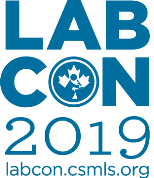 La Société canadienne de science de laboratoire médical (SCSLM) accepte maintenant des propositions de résumés d’affiches pour LABCON2019 au Palais des congrès de Fredericton, du 24 au 26 mai 2019.Si votre proposition est acceptée, au moins un(e) auteur(e) doit se présenter à l’événement pour monter et démonter l’affiche pendant la période spécifiée ci-dessous :Montage : le jeudi 23 mai (entre 16 h et 19 h)Démontage : le samedi 25 mai (entre 14 h et 18 h)Pendant la Réception des exposants (le vendredi 24 mai), nous demandons que les auteurs se présentent à côté de leurs affiches de 18 h à 18 h 30 pour répondre à des questions. Si possible, veuillez faire en sorte que quelqu’un soit près de l’affiche tout au long des heures de l’exposition.Les soumissions de résumés d’affiches seront évaluées selon les critères suivants :Introduction : objectifs et contexte sans ambiguïtéPertinence : applicabilité à la profession de laboratoire médicalMatériel et méthodes : Explication lucide Qualité de recherches/conclusions proposées : logiques, claires et pertinentesConclusion : appuyée par des renseignements présentés avec un sommaire précisDirectives pour le résumé d’affiche :Limite de mots : total de 300 mots, à l’exclusion du titre et des auteurs;les références, tableaux, figures ou remerciements des subventions ne devraient pas figurer dans le résumé.Langues :les résumés d’affiches seront acceptés en anglais et en français;  l’usage d’abréviations courantes est souhaitable. Les soumissions seront évaluées par le comité scientifique de LABCON.Les avis seront envoyés pendant la première semaine d’avril 2019.Tous les présentateurs d’affiches seront responsables de leurs propres frais de voyage et d’inscription au congrès.Formulaire de soumission de résumé d’afficheLes formulaires remplis doivent être envoyés par courriel à labcon@csmls.org avec l’objet : « Résumé d’affiche pour LABCON2019 », le vendredi 8 mars 2019 au plus tard. AUTEUR(E) PRIMAIRE :RENSEIGNEMENTS SUR LA SOUMISSION DE RÉSUMÉ D’AFFICHE :TEXTE DU RÉSUMÉ :PERTINENCE À LA PROFESSION DE LABORATOIRE MÉDICAL RENONCIATION DU PRÉSENTATEUR D’AFFICHE	Je comprends que ma présentation peut être incluse dans un sommaire de conférence, sur le site Web de LABCON/SCSLM, ou utilisée de toute autre manière jugée appropriée par la SCSLM. J’autorise par les présentes la SCSLM à publier mon résumé d’affiche dans le cadre du matériel de conférence diffusé à LABCON2019. Nom complet : No SCSLM :Courriel :Téléphone :Tous les auteurs (nom de famille, initiale du prénom) :Institution(s) :TITRE :OBJECTIF :MATÉRIEL ET MÉTHODES :RÉSULTATS :CONCLUSIONS : 